KEMPLEY PARISH COUNCIL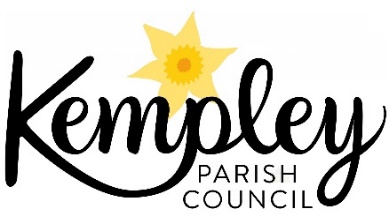 Chairman: Cllr Martin BrocklehurstClerk: Mrs Arin Spencer ▪ Tel: 07484 619582Email: kempleyparishclerk@gmail.comWebsite: www.kempleyparishcouncil.orgCouncillors are hereby summoned to attend an ordinary meeting of KEMPLEY PARISH COUNCIL to be held on Monday 18th January 2021 at 7:30pm by video conference call for the purpose of transacting the business set out below. The meeting will be held via Zoom. Click on the following link to access the meeting:  https://us02web.zoom.us/j/86002811399?pwd=Rk1kdENDa0E0RmhzbkMybEd0OVQvQT09 Meeting ID:  860 0281 1399Meeting password:  946803Please call the clerk on 07484619582 if you are having problems joining the meeting. 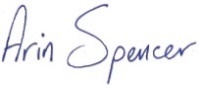 Arin Spencer	Clerk to the CouncilDate: 13 January 2021AGENDAApologies and approval of absences.To receive declarations of interests and consider requests for dispensations. To resolve that the minutes of the Parish Council meeting held on 3 November 2020 are a correct record.To receive an update about progress of resolutions from the last meeting of the Parish Council on 3 November 2020.Public ParticipationMembers of the public are invited to raise questions about and/or comment on items on the agenda. A total time of 15 minutes is allocated with individual representations limited to a maximum of 5 minutes. Standing Order 3(e)-(k). To receive oral reports from District and/or County Councillors. To consider applications for co-option to fill casual vacancies on the council.To receive a progress report from the Chairman on the Kempley Climate Change Emergency implementation plan.To consider submitting a letter of support for the EU Horizon 2020 funding bid by Aurora to build a 200Kw photovoltaic installation in the Forest of Dean.  Financial MattersTo agree to donate £200 to Kempley Village Hall Trust towards the cost of kitchen appliances.To agree to the appointment of a GAPTC internal auditor for 2020/21 at a cost of £175.To authorise the following list of payments: To note receipt of income, as listed below:To note Lloyds Bank Statement as at 31/12/2020	£ 8,514.34To note bank reconciliation balance as at 31/12/2020	£ 8,069.98 To receive accounts summary as at 31/12/2020 including budget monitoring. To approve the date and time of the next Parish Council meeting:Monday 15th March 2021 at 7:30pm via video conference call.Kempley Parish Council is no longer receiving hard copy planning applications. All planning applications can be viewed on the Forest of Dean District Council website at: https://publicaccess.fdean.gov.uk/online-applications/  All meetings of the council are open to the public and press with the exception of items considered under Standing Order 3(d)Members are reminded that the Council has a general duty to consider the following matters in the exercise of any of its functions: Equal Opportunities (race, sexual orientation, marital status and any disability), Crime and Disorder, Biodiversity, Health and Safety and Human Rights.DESCRIPTIONCHQ NOPOWERBUDGETAMOUNT (£)Website Hosting (Dec)DDLGA 1972 s142Website & IT7.20Salaries (November)SOLGA 1972 s112Staff Costs207.40Salaries (December)SOLGA 1972 s112Staff Costs207.40Royal British Legion424LGA 1972 s137Donations30.00Christmas Tree Base425LGA 1972 s137Christmas Tree86.76Christmas Tree Lights426LGA 1972 s137Christmas Tree100.00Peps Electrical428LGA 1972 s137Christmas Tree197.60Kempley Village Hall Trust429LGA 1972 s137Donations200.00DATEDESCRIPTIONBUDGET HEADINGAMOUNT (£)10/12/2020M BrocklehurstDonations20.0010/12/2020A SpencerDonations20.00